БІЛОЦЕРКІВСЬКА МІСЬКА РАДАКИЇВСЬКОЇ ОБЛАСТІВИКОНАВЧИЙ КОМІТЕТПРОЕКТ  РІШЕННЯ«___»__________ 20___ року             м. Біла Церква                                         № _____Про надання дозволу на розміщення об’єктузовнішньої реклами приватному підприємствуфірмі «ГРЕНАДА»(вул. Київська, на в’їзді в місто)Розглянувши подання управління містобудування та архітектури Білоцерківської міської ради від 02 жовтня 2018 року № 15/744-р відповідно до статті 19 Конституції України,  Закону України «Про рекламу», статті 2, статті 24, підпункту 13 пункту «а» статті 30, статті 73 Закону України «Про місцеве самоврядування в Україні», Типових правил розміщення зовнішньої реклами затверджених постановою Кабінету Міністрів України від 29 грудня 2003 року № 2067, рішення Білоцерківської міської ради від 22 грудня 2016 року № 417-22-VII «Про робочий орган з розміщення зовнішньої реклами у місті Біла Церква», виконавчий комітет міської ради вирішив:1.Надати дозвіл на розміщення об’єкта зовнішньої реклами розповсюджувачу зовнішньої реклами приватному підприємству фірмі «ГРЕНАДА» терміном на п’ять років:окремої металевої конструкції з двостороннім рекламним щитом, розміром рекламного поля 3,0х6,0м, загальною рекламною площею 36,0 кв. м, розміщеної за адресою:                                вул. Київська, на в’їзді в місто.	  2.Контроль за виконанням цього  рішення покласти на заступника міського голови  Гнатюка В.В.Міський  голова                                                                                      Г. Дикий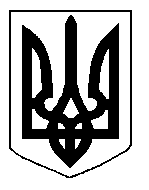 